"Что я знаю о коррупции".Коррупция является одной из наиболее актуальных проблем общества. С целью углубления и расширения знаний учащихся о понятии «коррупция» 24 февраля 2023 года в рамках плана работы Школьного парламента педагогм дополнительного образования Калиакпар Н.О среди президентов «Школьного парламента» проведена беседа "Что я знаю о коррупции".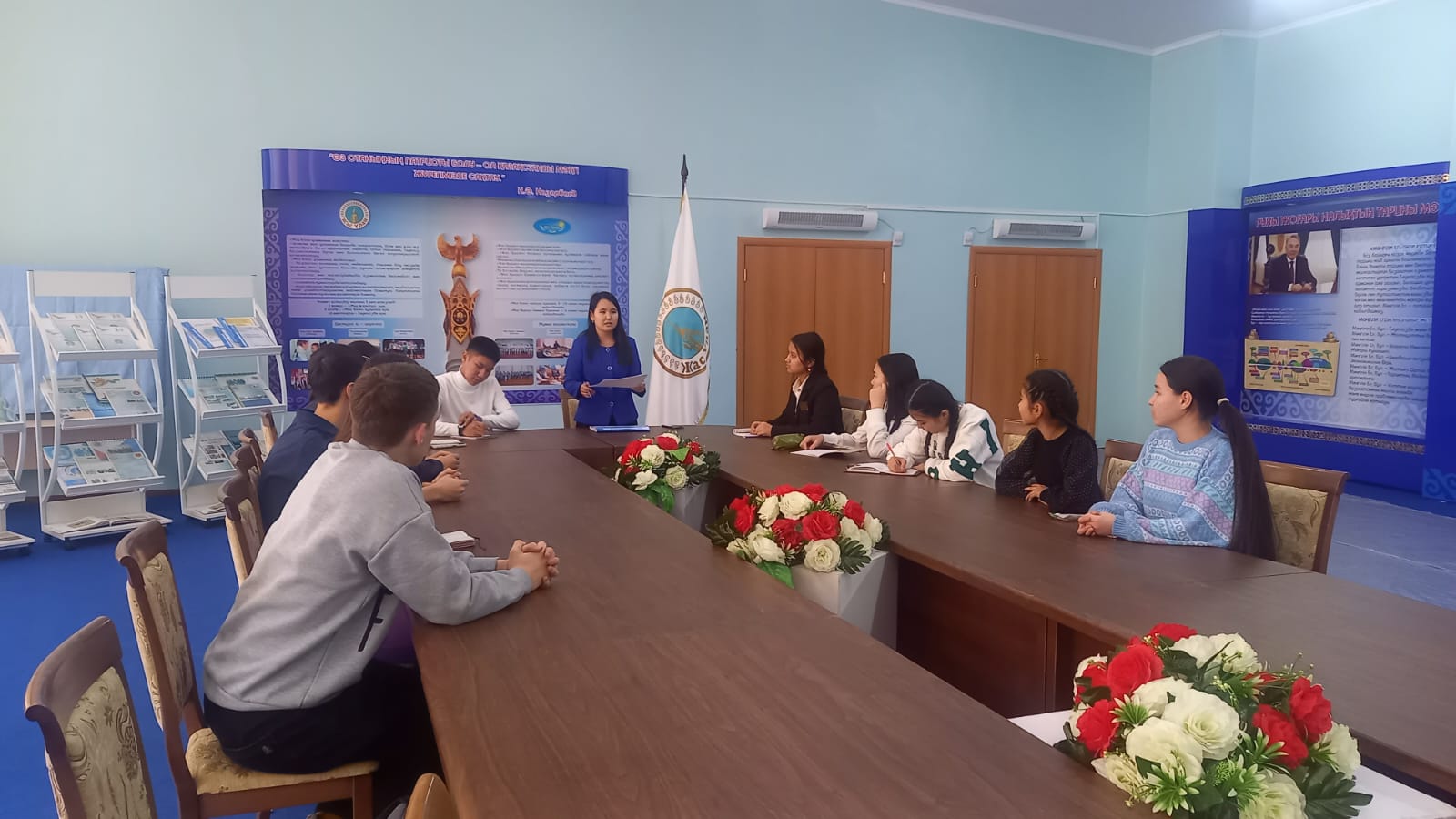 